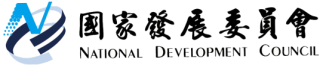 國家發展委員會 新聞稿發布日期：104年10月7日聯 絡 人：詹方冠、李佳貞聯絡電話：2316-5850、2316-5479臺灣首次國際新創活動【MOSA】隆重登場由國內創業社群自發籌辦，並獲得國發會及民間支持的國際創新創業活動MOSA，今(7)日在臺北市華山1914文化創意產業園區熱鬧登場。為了表達對創新創業活動的支持，行政院長毛治國親自出席此次活動，不僅在開幕時致詞，更特別與參加的國內外講者與投資人進行交流，再次顯示政府對推動創新創業活動的重視。MOSA是一個以「創業家」為主體的活動，提倡創投與創業家的平等關係，也是一個以臺灣為主軸但又具有「走向國際」使命的創業活動。主辦單位強調，MOSA不屬於任何一個機構或個人，而是「完全屬於臺灣新創社群共有的品牌」。本次MOSA安排了許多主題論壇、創投Pitch、一對一媒合會及專業培訓工作坊。與會者包括40多位國際加速器及投資人，分別來自美國、歐洲、以色列、阿拉伯、日本、東南亞、中國大陸與香港等10 多個國家或地區，涵蓋知名之500 STARTUP、QUEST VENTURE及CHERUBIC VENTURES等。帶來全球創新創業最新發展趨勢，以及國際創投投資佈局的觀點。現場亦設有45個新創團隊展示區，讓國內外參與者能體驗台灣的創新創業能量。行政院毛院長在致詞中表示，臺灣地處亞洲關鍵區位，人力素質優，可提供極佳的軟、硬體製造支援，且具備高品質的小量生產技術，對於推動創新創業發展上具有很多優勢。因此，毛院長鼓勵國內新創業者應以全球市場為目標，政府也將全力支持我國創新創業發展，創造更多成功故事及品牌。毛院長強調，政府未來除了持續推動創新創業發展外，還要「帶出民間的活力」，以民間作為主導，讓民間的自發性和活力得到更好的發揮，並「強化大企業的參與」，鼓勵國內外企業與新創團隊進行深度交流，以企業的資源、經驗，與新創團隊的創新思維相互激盪，促成更多合作的可能性。此外，政府也將化被動為主動，以目標導向的精神，主動爭取國外案源，並進一步提供快製媒合、創業家簽證、資金協助等套裝服務，吸引國外新創人才來臺發展。政府為達成「為青年找出路」和「為企業找機會」的施政目標，於去(103)年12月成立「創新創業政策會報」，整合政府、民間、及矽谷的創新創業能量與資源，提出鬆綁法規、打造創業生態體系及強化國際鏈結等策略。此次MOSA活動即為創創會報支持的重點項目，期待此類民間創業社群活動能持續不斷，成為臺灣在國際創業版圖上的新品牌。